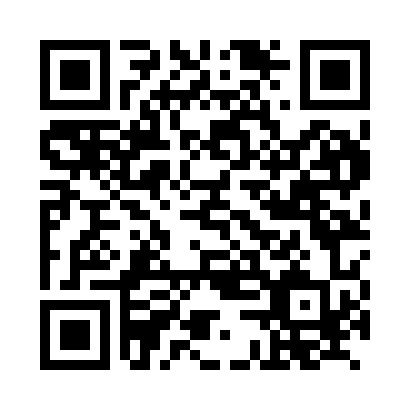 Prayer times for Munich, Bavaria, GermanyWed 1 May 2024 - Fri 31 May 2024High Latitude Method: Angle Based RulePrayer Calculation Method: Muslim World LeagueAsar Calculation Method: ShafiPrayer times provided by https://www.salahtimes.comDateDayFajrSunriseDhuhrAsrMaghribIsha1Wed3:455:551:115:108:2810:292Thu3:425:531:115:118:2910:313Fri3:395:511:115:118:3110:344Sat3:365:501:105:128:3210:365Sun3:345:481:105:138:3310:386Mon3:315:471:105:138:3510:417Tue3:285:451:105:148:3610:438Wed3:265:441:105:148:3710:469Thu3:235:421:105:158:3910:4810Fri3:205:411:105:158:4010:5111Sat3:185:391:105:168:4210:5312Sun3:155:381:105:168:4310:5613Mon3:125:371:105:178:4410:5814Tue3:095:351:105:178:4511:0015Wed3:075:341:105:188:4711:0316Thu3:045:331:105:188:4811:0517Fri3:015:321:105:198:4911:0818Sat2:595:301:105:198:5111:1019Sun2:565:291:105:198:5211:1320Mon2:545:281:105:208:5311:1521Tue2:535:271:105:208:5411:1822Wed2:535:261:105:218:5511:2023Thu2:525:251:115:218:5711:2124Fri2:525:241:115:228:5811:2125Sat2:525:231:115:228:5911:2226Sun2:525:221:115:239:0011:2227Mon2:515:211:115:239:0111:2328Tue2:515:211:115:239:0211:2329Wed2:515:201:115:249:0311:2430Thu2:515:191:115:249:0411:2431Fri2:505:181:125:259:0511:25